!! Întroduceți link-ul dumneavoastră în spatele pozelor, butoanelor și acolo unde xiste hyperlink(adică a fost introdus un link în spatele unor cuvinte – sunt de fel albastre și subliniate)OPTIN 4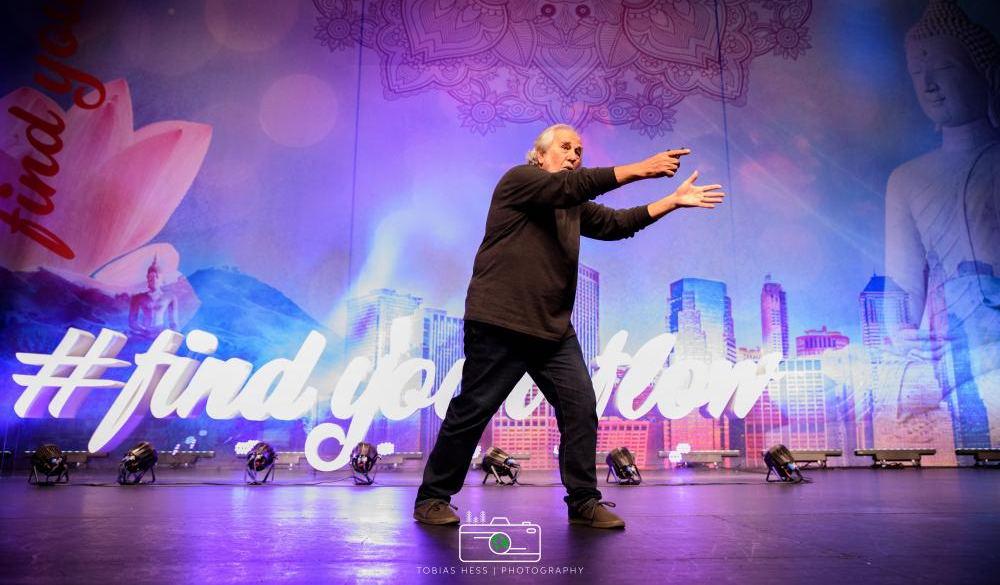 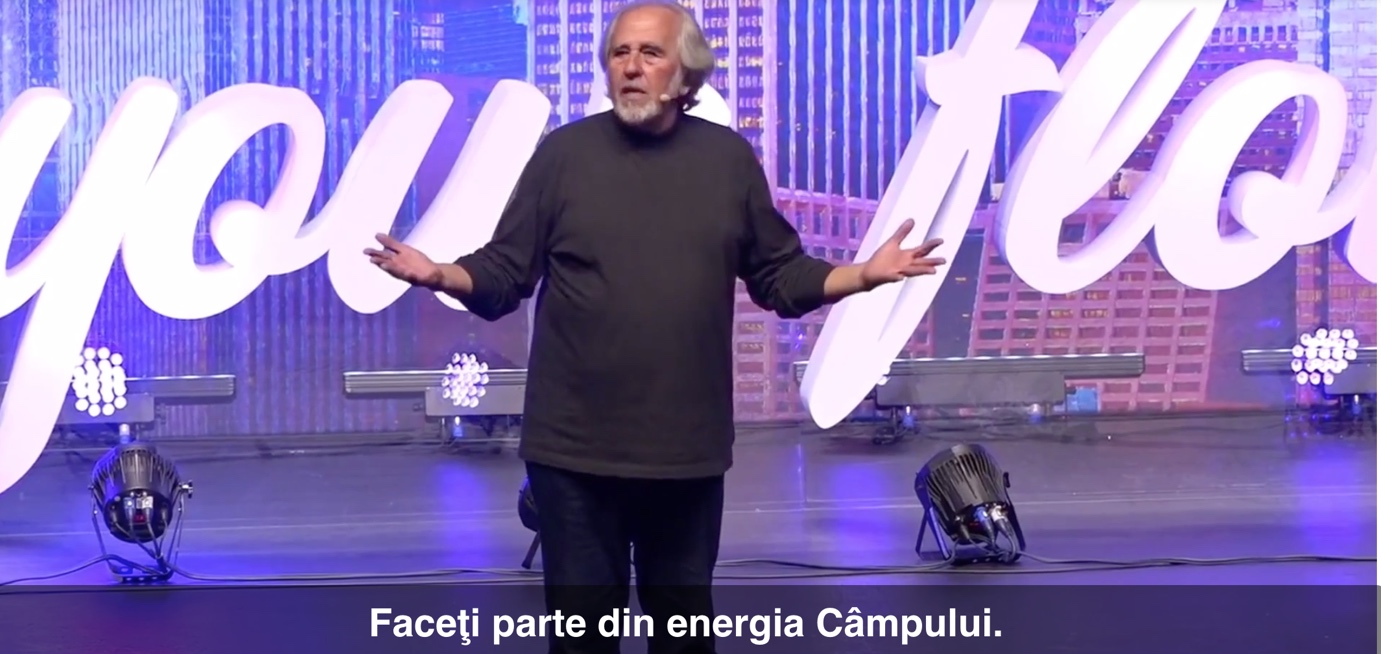 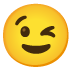 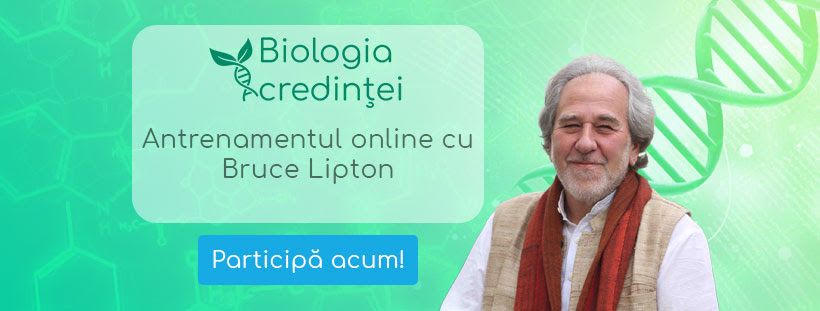 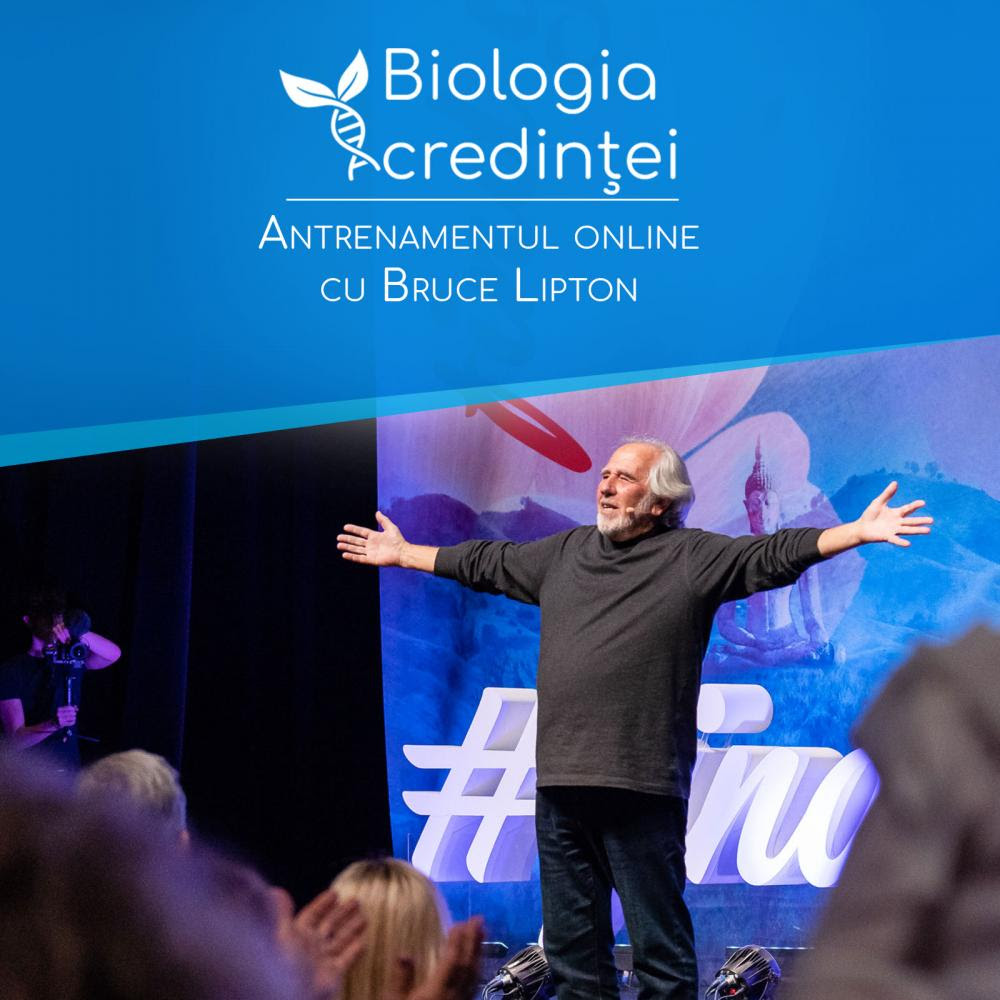 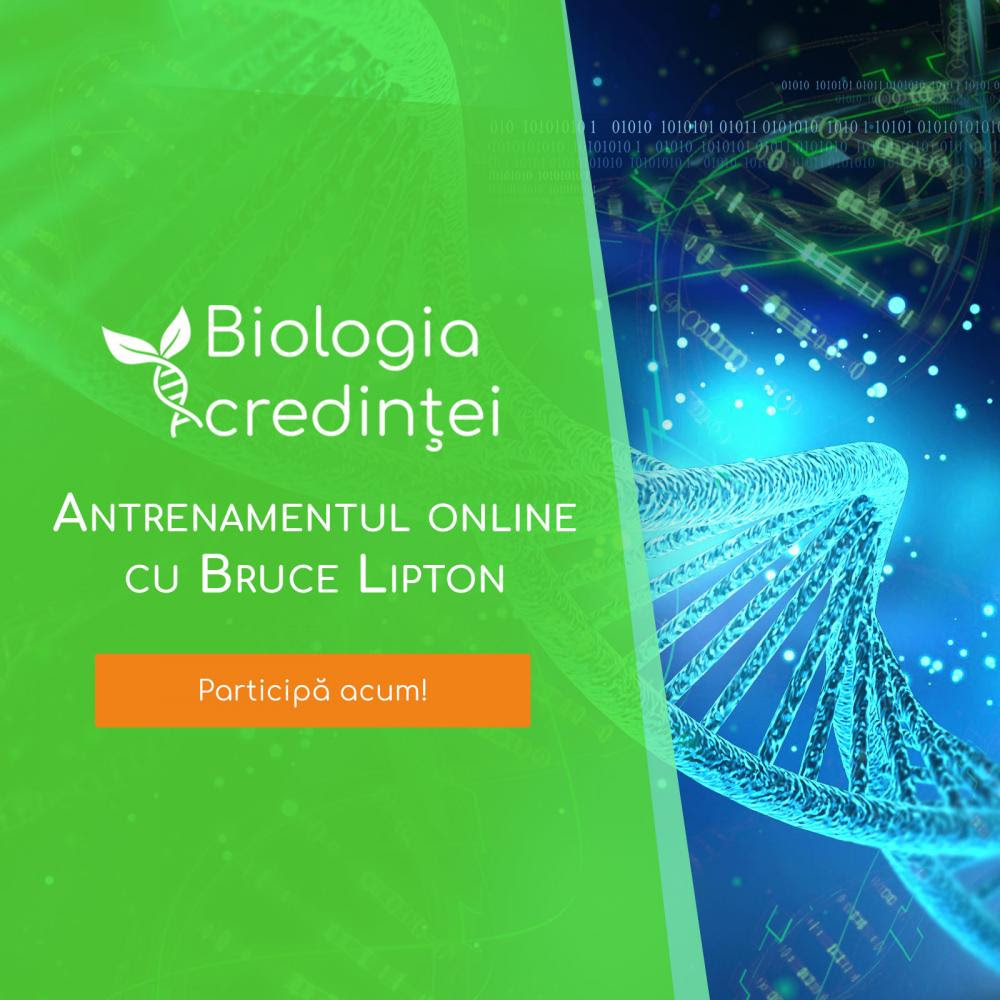 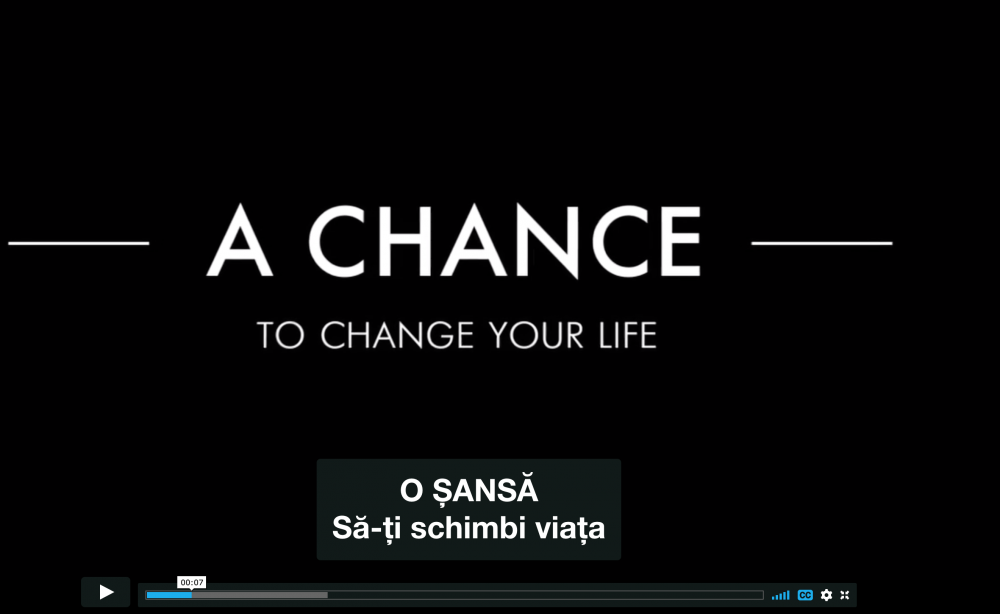 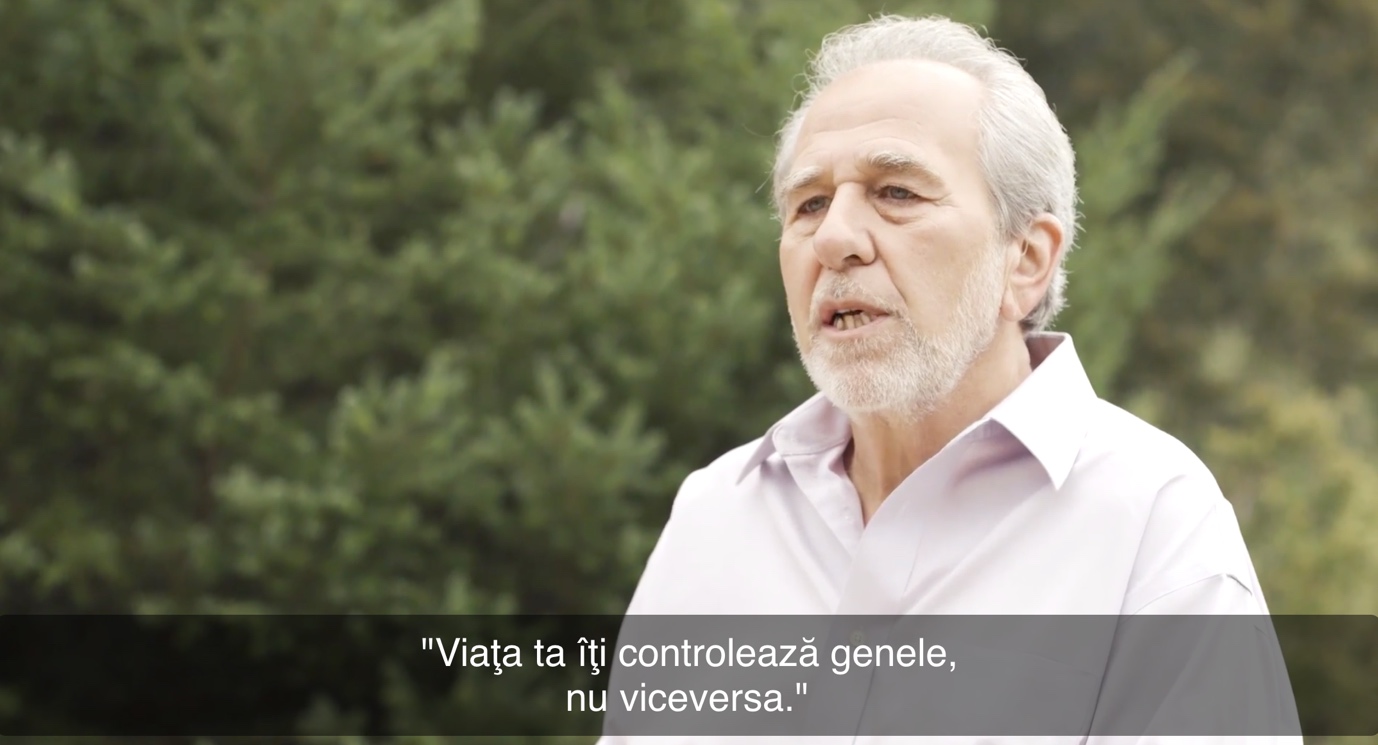 